ENVIRONMENTAL MANAGEMENT AGENCY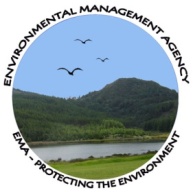 APPLICATION TO EXTRACT CLAY AND SAND DEPOSITSl………………………………………………………………………………………………………………………….                                Surname                                        First NameID Number…………………………………     Email …………………………………………………..Hereby apply to excavate clay/sand deposits for commercial purposes on land detailed below.Physical address…………………………………………………………………………………………………………………Contact numbers………………………………………………………………………………………………………………..Name of Company………………………………………………………………………………………………………………3.     I am the owner/lessee/user of the said land.(a)	Site identification/location Address.………………………………………………………………………………………………………………………………………………………………………………………………………………………………..       Size of land…………………………………..Name of village/town…………………………………..       Name of ward……………………………….District…………………………………………………………       Province …………………………………………Name of property………………………………………………         b)    Land tenure system:-communal/resettlement/Urban area              Number of sand/clay abstraction Points………………………………………………….              Signature of applicant…………………………………..    Date…………………………. 4)  Endorsement-           I/We agree to the intended activity and location of the said land in respect of                        which application is being made   Signed………………………………………………………………    Date…………………………………                     (Owner/Lessee/Local authority)     5. The applicant is required to attach     (a)  A standard project proposal for the intended operations (to be submitted by applicant)    (b) A detailed baseline survey report    (c) Mandatory environment rehabilitation/management action plan.To be completed by the Provincial Manager: 6.   This application is recommended for approval/rejection based on the following reasons       ……………………………………………………………………………………………………………………………….       ……………………………………………………………………………………………………………………………….       …………………………………………………………………………………………………………………………………......................................................................................................................I hereby certify that application has been recorded in my register. Signed…………………………………………       Date………………………………………..              (Provincial Manager)